Climbing Wall Development Instructor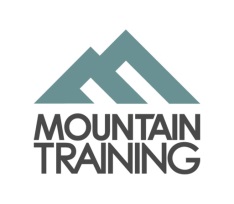 Skills ChecklistIntroductionThis skills checklist is designed to enable you, as a Climbing Wall Development Instructor candidate, to both record what you have covered as your training progresses e.g. as a technical diary and, at the close of your course, reflect on the syllabus topics covered during your training allowing you to rate yourself using the ‘learning stage’ described below.It is hoped that this process will then assist you in completing your action plan (which you can share and discuss with your course director at your end of course debrief) which will guide you in consolidating and developing your experience and skills post training and pre-assessment.When reflecting you might find it useful to refer back to the Climbing Wall Development Instructor Handbook. In addition the Mountain Training publication – “Rock Climbing” – details many of the techniques that might be used by a Climbing Wall Development Instructor holder and will be useful for refreshing your memory of specific techniques or skills covered at training.How to appraise yourselfThe syllabus is broken down into headings. Against each competency you can give yourself a ‘learning stage’ number – each number 1-3 corresponds with a description as detailed below. Learning stage 3 would very broadly equate with the degree of competency you’d expect from a qualified and experienced Climbing Wall Development Instructor holder.Learning stage descriptionsCognitive or understanding phase (learning stage 1)In the first stage of learning performances are inconsistent and success is not guaranteed. Performing the skill requires all of the candidate’s attention and so they rely on the trainer for cues. This is a process of trial and error. Correct performances must be reinforced through external feedback.Associative or verbal motor phase (learning stage 2)Performances are becoming more consistent as knowledge and skills are being formed. While the simpler parts of the performance now look fluent and are well learned, the more complex elements require most of the candidate’s spare attention. The candidate is starting to get a sense of internal 'kinaesthetic' and ‘cognitive’ feedback when they perform or apply a skill well. They are starting to detect and correct their own errors.Autonomous or motor phase (learning stage 3)In the final stage of learning, performances have become consistent, fluid and ‘unconsciously competent’. The knowledge and skills involved are well learned and stored in the long-term memory. There is now spare attention which can be focused on group members and adapting appropriate leadership approaches and techniques as applied to situations. To retain the new skill at this level, it must be regularly practiced to reinforce the motor and cognitive programmes.Appendix:Assessment requirementsBefore you book onto a Climbing Wall Development Instructor assessment, make sure you have done the following:You must have attended a Climbing Wall Development Instructor training course (or have been granted exemption from training). You must be familiar with the syllabusYou must have logged a minimum of 100 different lead climbs, at least half of which must be a grade of French 6a or above at 3 different major climbing walls. You must have assisted or observed at least 5 teaching leading sessions delivered by a suitably qualified person. These 5 sessions must have personal reflective comments recorded on DLOG. You must hold a current first aid certificate relevant to your work as a Climbing Wall Development Instructor holderThe Climbing Wall Development Instructor assessment is a minimum of 6 hours.Climbing Wall Development Instructors are candidates with independent personal experience who have already gained the Climbing Wall Instructor (previously known as the Climbing Wall Award) or the Rock Climbing Instructor (previously known as the Single Pitch Award). Awareness of the skills outlined in these qualification syllabi is assumed and not repeated here.Climbing Wall Development Instructors are candidates with independent personal experience who have already gained the Climbing Wall Instructor (previously known as the Climbing Wall Award) or the Rock Climbing Instructor (previously known as the Single Pitch Award). Awareness of the skills outlined in these qualification syllabi is assumed and not repeated here.Climbing Wall Development Instructors are candidates with independent personal experience who have already gained the Climbing Wall Instructor (previously known as the Climbing Wall Award) or the Rock Climbing Instructor (previously known as the Single Pitch Award). Awareness of the skills outlined in these qualification syllabi is assumed and not repeated here.Technical competenceTechnical competenceTechnical competenceClimbing Wall Development Instructors will have a sound knowledge of lead climbing on fixed protection. They will be able to identify and evaluate commonly used indoor climbing equipment and demonstrate its use to individuals during a lead climbing session. Candidates will be personally competent in a range of indoor lead climbing techniques and be able to provide clear demonstration and effective tuition when teaching novice climbers to lead on fixed protection. They will be able to:Climbing Wall Development Instructors will have a sound knowledge of lead climbing on fixed protection. They will be able to identify and evaluate commonly used indoor climbing equipment and demonstrate its use to individuals during a lead climbing session. Candidates will be personally competent in a range of indoor lead climbing techniques and be able to provide clear demonstration and effective tuition when teaching novice climbers to lead on fixed protection. They will be able to:Climbing Wall Development Instructors will have a sound knowledge of lead climbing on fixed protection. They will be able to identify and evaluate commonly used indoor climbing equipment and demonstrate its use to individuals during a lead climbing session. Candidates will be personally competent in a range of indoor lead climbing techniques and be able to provide clear demonstration and effective tuition when teaching novice climbers to lead on fixed protection. They will be able to:1 EquipmentLearning stageNotes1.1. Select and fit suitable climbing equipment for personal and group use when leading routes.2 BelayingLearning stageNotes2.1. Demonstrate a range of belaying techniques appropriate for lead climbing.2.2. Hold leader falls and control lowers.3 Personal climbing skillsLearning stageNotes3.1. Choose and lead routes at French 6a in a safe, competent and assured manner.3.2. Demonstrate ability to take leader falls in a controlled manner.3.3. Demonstrate an understanding of the safety chain and fall factors with relevance to lead climbing.Management and decision makingManagement and decision makingManagement and decision makingClimbing Wall Development Instructors should be able to independently organise, plan, manage and deliver safe, and progressive, learning to lead climbing sessions to novice climbers. They should be able to:Climbing Wall Development Instructors should be able to independently organise, plan, manage and deliver safe, and progressive, learning to lead climbing sessions to novice climbers. They should be able to:Climbing Wall Development Instructors should be able to independently organise, plan, manage and deliver safe, and progressive, learning to lead climbing sessions to novice climbers. They should be able to:4. Planning and structure of sessions Learning stageNotes4.1. Plan individual sessions and programmes of activities with appropriate aims and objectives.4.2. Build in flexibility when planning activities; respond to changing circumstances.4.3. Demonstrate an awareness of responsibility to the wall management, authorising organisations, parents/ guardians, group members and other site users.4.4. Be familiar with Mountain Training’s National Guidelines.5. Management of Participants Learning stageNotes5.1. Select appropriate management techniques to safeguard all participants, irrespective of whether or not they are directly involved in the climbing activity.5.2. Utilise effective communication skills to:5.2.1. Set and review targets5.2.2. Identify and react to the needs of students in relation to the development of lead climbing skills.5.3. Manage time appropriately in relation to the plan, activity and conditions.5.4. Avoid common lead climbing problems.5.5. Solve common lead climbing problems if they occur.6. Decision makingLearning stageNotes6.1. Carry out dynamic risk assessments throughout each lead climbing session.6.2. Assess the abilities of individuals to lead routes and belay lead climbers.6.3. Make appropriate judgements regarding the suitability of various techniques for instructing and coaching the skills required for individuals to belay lead climbers and lead climb effectively. 7. Knowledge and demonstration of techniquesLearning stageNotes7.1. Deliver technical instruction to individuals and the group including:7.1.1. effective lead belaying7.1.2. the principles of appropriate route choice7.1.3. use of leader placed and in situ quick draws7.1.4. effective communication between leader and belayer7.1.5. falling and holding a fall7.1.6. lowering to the ground.7.2. Teach and demonstrate basic lead climbing skills.7.3. Demonstrate the use of appropriate climbing and non-climbing activities to develop lead climbing techniques.7.4. Supervise climbers belaying and leading.Teaching and learning skillsTeaching and learning skillsTeaching and learning skillsClimbing Wall Development Instructors need to give tuition and support to novice climbers who are learning and developing their lead climbing skills. They should be able to:Climbing Wall Development Instructors need to give tuition and support to novice climbers who are learning and developing their lead climbing skills. They should be able to:Climbing Wall Development Instructors need to give tuition and support to novice climbers who are learning and developing their lead climbing skills. They should be able to:8. Teaching and Learning skillsLearning stageNotes8.1. Create and maintain a positive learning environment for all participants.8.2. Communicate effectively and appropriately with a group and individuals, checking for understanding.8.3. Demonstrate an ability to adapt the teaching style to meet individual needs.8.4. Continue to develop positive attitudes towards climbing and lifelong participation.8.5. Understand and introduce progressive activities to ensure development of appropriate knowledge, skills and experience over time.8.6. Observe and analyse individual performances to provide appropriate, effective and timely feedback for participants.8.7. Evaluate a session and its outcomes to inform the planning of future sessions.The climbing environment - access and etiquette and ethicsThe climbing environment - access and etiquette and ethicsThe climbing environment - access and etiquette and ethicsClimbing Wall Development Instructors should be informed and experienced in the indoor lead climbing wall environment, including both small and large scale (commercial) venues. They should be able to: Climbing Wall Development Instructors should be informed and experienced in the indoor lead climbing wall environment, including both small and large scale (commercial) venues. They should be able to: Climbing Wall Development Instructors should be informed and experienced in the indoor lead climbing wall environment, including both small and large scale (commercial) venues. They should be able to: 9. AccessLearning stageNotes9.1. Describe both general and locally important rules and regulations, and demonstrate an ability to obtain and comply with this information.10. Etiquette and ethicsLearning stageNotes10.1. Identify appropriate and inappropriate areas of a wall to teach lead climbing and other associated skills.10.2. Be aware of the hazards presented to other site users by lead climbers and act in a way to keep these minimised.10.3. Be aware of the site-specific requirements and agreements relating to teaching leading on different climbing walls and artificial structures.Climbing Wall Development Instructor 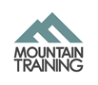 ACTION PLANClimbing Wall Development Instructor ACTION PLANWhat is the timescale for doing your assessment?Have you logged a minimum of 100 different lead climbs, at least half of which must be a grade of French 6a or above at 3 different major climbing walls?Have you assisted or observed at least 5 teaching leading sessions delivered by a suitably qualified person? Do these 5 sessions have personal reflective comments recorded on DLOGList three syllabus areas that you feel/think particularly confident or practised in.List three syllabus areas that you feel/think require further practice.What opportunities can you foresee for gaining experience to develop your Climbing Wall Development Instructor skillset?Given your answers to the above briefly outline your way forward for becoming a Climbing Wall Development Instructor holder?